Code:				HT23100Event Name: 			thINc360 - The Healthcare Innovation Congress Tagline:	The Industry’s Multi-Stakeholder Event that Delivers a 360-Degree Perspective to Drive Healthcare ForwardDates:				June 20 – 22, 2023Location: 			Washington, DCHotel: 				Grand HyattWebsite:			https://thinc360.com/2023event/Hashtag:			#thINc360Brand Guidelines: 	Fonts:  				Lato, in various weights.Primary Colors: 			Blue = 100C, 95M, 34Y, 32K; R31, G37, B87; 1F2557Green = 54C, 4M, 86Y; R128, G189, B89; 80BD59Secondary Colors:		Give us some options. Perhaps purple?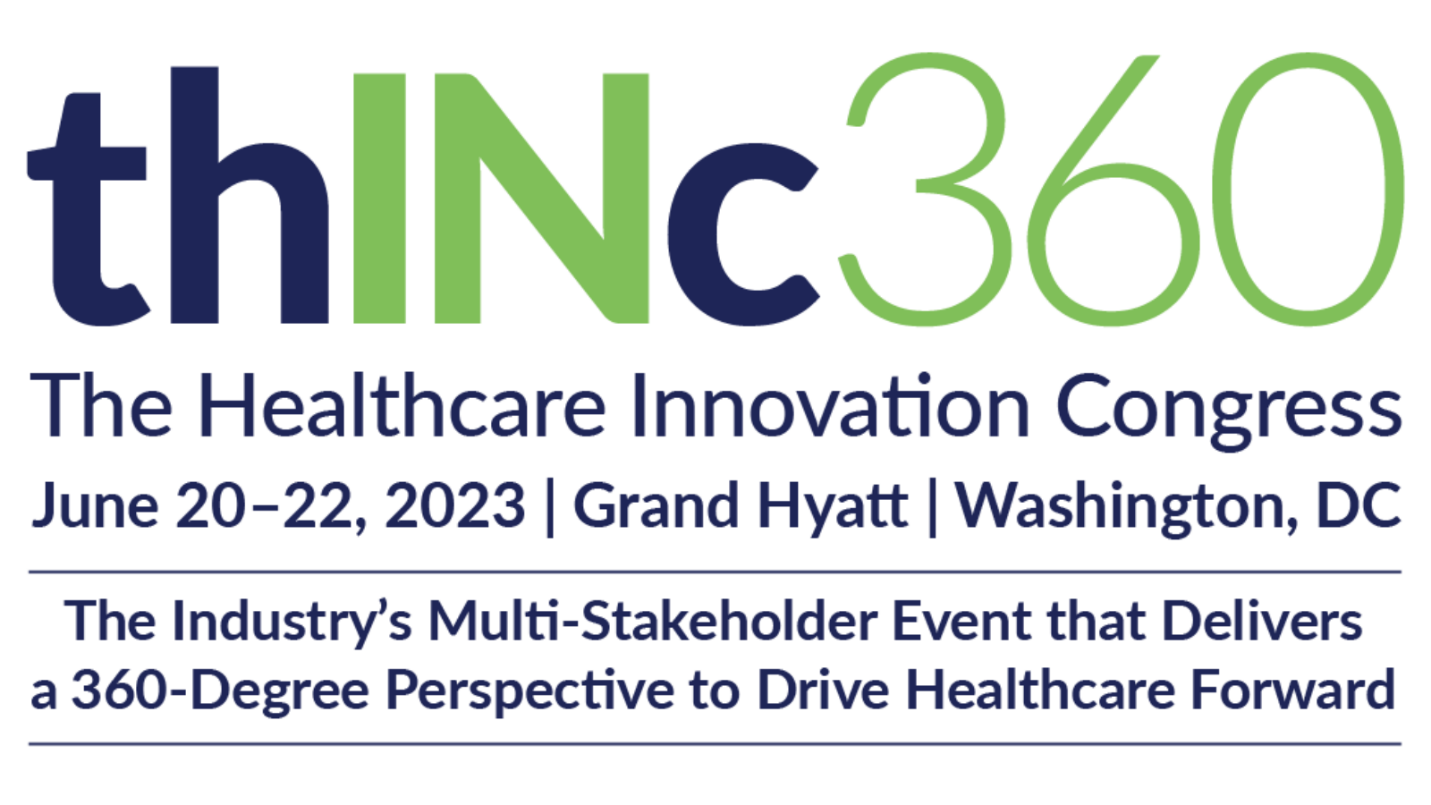 